Уважаемые абитуриенты и их родители!Приглашаем вас надни открытых дверейИнститут инженерно-экономического игуманитарного образования (ИИЭиГО)проводит день открытых дверей в воскресенье, 14 марта 2021 года в 11:00 в аудитории 500 Главного корпуса Самарского государственного технического университета, расположенного по адресу: ул. Молодогвардейская, 244 (на пересечении с ул. Первомайской).Ссылка на ZOOM https://zoom.us/j/92400135852Самарский государственныйтехнический университетиИнститут инженерно-экономического и гуманитарного образования (ИИЭиГО)проводят день открытых дверей по всем направлениям подготовки в последнее воскресенье марта, 28 мартам2021 года по адресу: ул. первомайская, 18, Первый корпус СамГТУ, актовый зал.Ждем вас на днях открытых дверей!Телефон для справок:ответственный секретарь отборочной комиссии ИИЭиГО,Юлия Ивановна Мещерякова: 278-43-90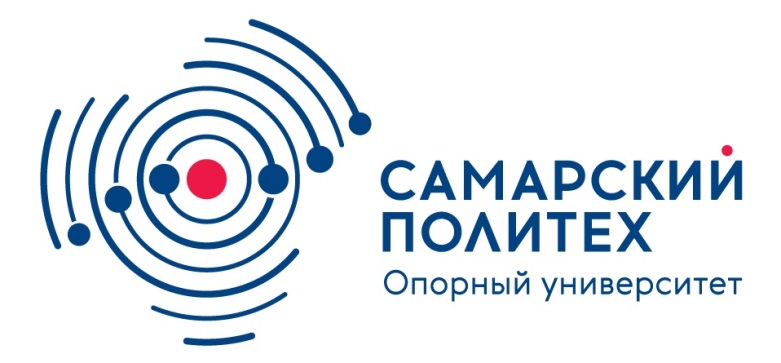 Самарский государственный технический университет«Политех»